                                        ENVIRONMENT            INTERNATIONAL UNION FOR CONSERVATION OF NATUREWHY IN NEWS?IUCN:  IUCN publishes report on Light pollution(2024)BACKGROUNDIt is an international organization dealing with nature conservation and sustainable use of natural resourcesIUCN's mission is to "influence, encourage and assist societies throughout the world to conserve nature and to ensure that any use of natural resources is equitable and ecologically sustainable".ergy transition will require cumulative investment of USD 150 trillion in transition-related assets from 2023 up to 2050It has UN observer and consultative statusFOUNDINGIt was founded in 1948HQ: Gland, SwitzerlandMEMBERSHIP: States, government agencies, international nongovernmental organizations, national nongovernmental organizations and indigenous peoples' organisationsFUNCTIONSIt is involved in data gathering and analysis, research, field projects, advocacy, and education.It tries to influence the actions of governments, business and other stakeholders by providing information and advice and through building partnerships.ACHIEVEMENTSWas involved in the foundation of CITES whose secretariat was initially lodged with IUCN.Also played a role in the establishment of Ramsar convention with its secretariat at IUCN.PUBLICATIONSIUCN RedListIt is an inventory of the global conservation status and extinction risk of biological species.Major species assessors include BirdLife International, the Institute of Zoology (the research division of the Zoological Society of London), the World Conservation Monitoring Centre, and many Specialist Groups within the IUCN Species Survival Commission (SSC).Animals, plant and fungi species, subspecies, varieties (plants only) and subpopulations can be assessed on the Red List.Categories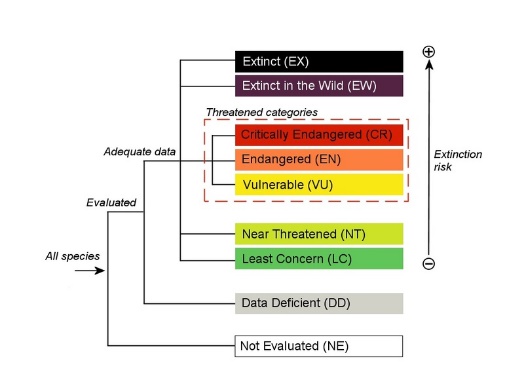 IUCN Green List Of Protected AreasIt documents sites that have made good strides in conservation efforts(India has no sites under Green list currently ) IUCN Red List Of EcosystemsIt is a tool to assess the conservation status of ecosystems. 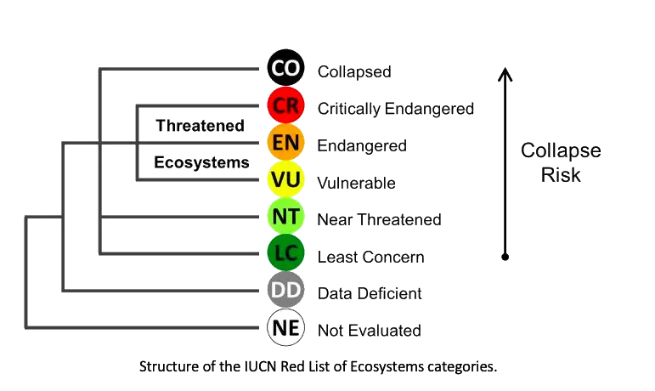 